Undervisningsbeskrivelse 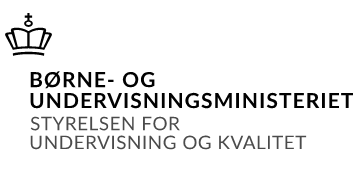 Oversigt over gennemførte undervisningsforløb i fagetBeskrivelse af det enkelte undervisningsforløb Beskrivelse af det enkelte undervisningsforløbBeskrivelse af det enkelte undervisningsforløb  Beskrivelse af det enkelte undervisningsforløbBeskrivelse af det enkelte undervisningsforløbBeskrivelse af det enkelte undervisningsforløb Beskrivelse af det enkelte undervisningsforløb Beskrivelse af det enkelte undervisningsforløb Beskrivelse af det enkelte undervisningsforløb Beskrivelse af det enkelte undervisningsforløb Beskrivelse af det enkelte undervisningsforløb TerminJanuar-Juni 2024InstitutionNiels Brock UddannelseEUX-gymnasiet Niels Brock Fag og niveauOrganisation Niveau CLærer(e)Siw Pihl (SIPI)Hold21d, 21e, 21hForløb 1Organisationsteoriens udviklingForløb 2Individet i organisationenForløb 3HR og kompetenceudviklingForløb 4Grupper og teamsForløb 5LedelseForløb 6OrganisationsstrukturForløb 7Organisationskultur og etikForløb 8ForandringsledelseForløb 9Selvvalgt emneForløb 10PrøvecaseeksamenForløb 11Casevirksomheden og repetitionForløb 1Organisationsteoriens udvikling Forløbets indhold og fokusLedelse og organisation i historisk perspektiv.Organisationsteoriens udvikling, fra klassisk til moderne organisationsteori.  Eleverne lærer at skulle formidle organisationsteori.Fra den bureaukratiske skole til moderne organisationsteori.Eleverne formidler organisationsteoriens udvikling for klassen vha. plakater.Faglige målEleverne skal kunne:– Afgøre, hvilke forhold der har betydning for virksomhedens ledelse og organisation, herunder demonstrere viden og kundskaber om fagets identitet og metoder.KernestofKapitel 1. Begrebet organisation. Niels Gram Bentsen mfl. Organisation, Systimehttps://organisation.systime.dk/?id=123 Kapitel 2. Organisationsteoriens udvikling. Niels Gram Bentsen mfl. Organisation, Systimehttps://organisation.systime.dk/?id=124 Supplerende stofArbejdsformerIndividuelt arbejde, gruppearbejde, gruppefremlæggelser, kreative arbejdsformer (plakater).Forløb 2Individet i organisationen Forløbets indhold og fokusRefleksion over egen og andres personlighedstyper.Arbejde med og afprøver forskellige personlighedstests.DISC, MBTI, Howard Gardner, The Big Five.Klassisk og moderne opfattelse af intelligens.Motivation og trivsel på arbejdspladsen.Motivationsteori: Thorndikes effektlov, Lawlers forventningsteori, Maslows behovshierarki, Herzbergs to-faktor-teori.Faglige målEleverne skal kunne:Afgøre, hvilke forhold der har betydning for virksomhedens ledelse og organisation, herunder demonstrere viden og kundskaber om fagets identitet og metoderKernestofKapitel 3. Individet i organisationen, Niels Gram Bentsen mfl. Organisation, Systimehttps://organisation.systime.dk/?id=127 Personaleudvikling og ledelse Personlighedsteori, personlighedstest, medarbejderudvikling, lederudviklingSupplerende stofMBTI test www.Jobindex https://www.jobindex.dk/persontypetestYoutube film om MBTI Meyers Briggs explained https://www.youtube.com/watch?v=NXcWZnQPUXwYoutube film om DISC personality profilehttps://www.youtube.com/watch?v=_VqvjeXgUi4&t=1s DISC test https://www.mydiscprofile.com/free-personality-test.php Youtube film om Howard Gardner “There isn´t one intelligence there´s 8 https://www.youtube.com/watch?v=oY2C4YgXm7IHoward Gardner testYoutube film, Morten Münster: Motivation er misforståethttps://www.youtube.com/watch?v=lC_t1aw14wc Artikel i Forsikring: Kollegerne, chefen, opgaven og lønnen skaber den gode  arbejdsplads (s. 14-15)https://issuu.com/dfl_forsikring/docs/forsikring_nr._1_-_2023_-_tema_-_arbejdsliv Medarbejderhåndbog, Salling Grouphttps://www.sallinggroup.com/kontakt/medarbejdere/ ArbejdsformerIndividuelt arbejde, gruppearbejde, gruppefremlæggelser, opgaveskrivning om medarbejderprofil, kreative arbejdsformer (videoproduktion), mundtlig præsentation via PowerPoint med lydForløb 3HR og kompetenceudvikling Forløbets indhold og fokusKompetencetyper.Kompetencer som noget dynamisk.Jobudvidelse og jobberigelse.Human Ressources og den psykologiske kontrakt.Johari-vinduet.Udviklingen af kompetencer.Faglige målEleverne skal kunne:Ræsonnere med anvendelse af fagets teori, herunder kunne forklare sammenhænge mellem ledelsesmæssige og ¬organisatoriske forhold i en given kontekstKernestofKapitel 5. HR og kompetenceudvikling, Niels Gram Bentsen mfl. Organisation, Systimehttps://organisation.systime.dk/?id=129Supplerende stofYoutube film om Joharivinduethttps://www.youtube.com/watch?v=htjumQCdTnY&t=1sBerlingske Business Artikel: "MUS og MÅS: Jeg går herfra og føler, at jeg er en succes, fordi jeg ved, hvilken vej jeg skal gå" (2018)Berlingske Business Artikel: "En sludder for en sladder: Samtalen med chefen som få ser frem til" (2018)ArbejdsformerIndividuelt arbejde, gruppearbejde, gruppefremlæggelser, individuelt casearbdjetForløb 4Grupper og teams Forløbets indhold og fokusTeamudviklingBelbins grupperollerKonflikttrappenGruppetyper: formelle/uformelle og primære/sekundære grupperGruppedynamikFaglige målEleverne skal kunne:Ræsonnere med anvendelse af fagets teori, herunder kunne forklare sammenhænge mellem ledelsesmæssige og ¬organisatoriske forhold i en given kontekstKernestofKapitel 4 Grupper og teams, Niels Gram Bentsen mfl. Organisation, Systime https://organisation.systime.dk/?id=1Supplerende stofAnnonce fra ipnordic: ”12 er bare et tal – teamwork er vigtigere”ArbejdsformerIndividuelt arbejde, gruppefremlæggelserForløb 5Ledelse Forløbets indhold og fokusManagement og leadershipLederens menneskesyn: McGregors x og y teori, Sheins fire menneskesynProjekt- og teamledelseProjektlederens roller: Ichak Adeizes lederrollerKurt Lewins lederformerBlake og Moutons ledergitterLedelsesniveauerSituationsbestemt ledelseFaglige målEleverne skal kunne:Afgøre, hvilke forhold der har betydning for virksomhedens ledelse og organisation, herunder demonstrere viden og kundskaber om fagets identitet og metoderIdentificere, formulere og løse ledelsesmæssige og organisatoriske problemstillingerAnvende ledelsesmæssige og organisatoriske modellerRæsonnere med anvendelse af fagets teori, herunder kunne forklare sammenhænge mellem ledelsesmæssige og ¬organisatoriske forhold i en given kontekstKernestofKapitel 6. Ledelse. Niels Gram Bentsen mfl. Organisation, Systime https://organisation.systime.dk/?id=1Supplerende stofYoutube film om Ichak Adizes lederrollerhttps://www.youtube.com/watch?v=q5fz8NBAoH0 Politiken Artikel: ”»Det er moderne slaveri, og det er os chauffører, der betaler prisen«” (2021)Politiken Artikel: ”Nemlig-direktør bryder tavsheden: »Det her er ikke et job for alle. Det er et job, hvor man skal have lyst til at røre sig«” (2021)ArbejdsformerIndividuelt arbejde, gruppearbejde, gruppefremlæggelser, individuelt casearbejde.Forløb 6OrganisationsstrukturForløbets indhold og fokusOrganisationens strukturer Principper for arbejdsdeling: Objektprincippet, Funktionsprincippet, Det kombinerede principKlassiske organisationsprincipper: Linjeprincippet, Det funktionelle princip, Linje- og stabsprincippet.Faglige målEleverne skal kunne: Diskutere og vurdere problemstillinger omkring en organisations strukturer og processerUdvælge og anvende relevante digitale værktøjer.KernestofKapitel 5. Organisationsstruktur Niels Gram Bentsen mfl. Organisation, Systimehttps://organisation.systime.dk/?id=1Supplerende stofSNT: Meet our teamhttps://career.shapingnewtomorrow.com/people?query=%C2%A0SNT: Departmentshttps://career.shapingnewtomorrow.com/departments  SNT: Derfor var løvens hule en succeshttps://shapingnewtomorrow.dk/blogs/shapers-journal/derfor-var-lovens-hule-en-succes ArbejdsformerIndividuelt arbejde, gruppearbejde, kreativt arbejde, gruppefremlæggelser.Forløb 7Organisationskultur Forløbets indhold og fokusFaktorer som påvirker kulturenEdgar Scheins kulturniveauerEtik og etiske dilemmaerFaglige målEleven skal kunne:Afgøre, hvilke forhold der har betydning for virksomhedens ledelse og organisation, herunder demonstrere viden og kundskaber om fagets identitet og metoderIdentificere, formulere og løse ledelsesmæssige og organisatoriske problemstillingerKernestofKapitel 9. Organisationskultur og etik, Niels Gram Bentsen mfl. Organisation, Systimehttps://organisation.systime.dk/?id=1Supplerende stofDiverse etiske dilemmaerYoutube film om Edgar Sheins kulturteorihttps://www.youtube.com/watch?v=QjnQT-wNBIw&t=335s ArbejdsformerLæreroplæg, individuelt arbejde, gruppearbejdeForløb 8Forandringsledelse Forløbets indhold og fokusModstand mod forandringer: Rationel, emotionel og personlig modstandPersonlige positioner i forandringsprocessenOrganisationens tilpasningsparadoksIndre og ydre forandringspresLedelse af forandringer: Kurt Lewins tre faserJohn Kotters 8-trinsmodelLeavitts systemmodelDen generelle kommunikationsmodelFaglige målEleven skal kunne:Afgøre, hvilke forhold der har betydning for virksomhedens ledelse og organisation, herunder demonstrere viden og kundskaber om fagets identitet og metoderIdentificere, formulere og løse ledelsesmæssige og organisatoriske problemstillingerAnvende ledelsesmæssige og organisatoriske modellerRæsonnere med anvendelse af fagets teori, herunder kunne forklare sammenhænge mellem ledelsesmæssige og ¬organisatoriske forhold i en given kontekstKernestofKapitel 11. Forandringsledelse. Niels Gram Bentsen mfl. Organisation, Systimehttps://organisation.systime.dk/?id=1Supplerende stofArbejdsformerIndividuelt arbejde, gruppearbejde, gruppefremlæggelser, læreroplæg, Forløb 9Selvvalgt emne Forløbets indhold og fokusI undervisningen indgår et selvvalgt emne, som bestemmes i samråd mellem lærer og elev. Der udarbejdes synopsis og præsentationsmateriale.Hvis emnet allerede er behandlet i undervisningen, skal der være tale om en indholdsmæssig fordybelse eller udvidelse i forhold heraf.Faglige målEleven skal kunne:Afgøre, hvilke forhold der har betydning for virksomhedens ledelse og organisation, herunder demonstrere viden og kundskaber om fagets identitet og metoderIdentificere, formulere og løse ledelsesmæssige og organisatoriske problemstillingerAnvende ledelsesmæssige og organisatoriske modellerRæsonnere med anvendelse af fagets teori, herunder kunne forklare sammenhænge mellem ledelsesmæssige og ¬organisatoriske forhold i en given kontekstIndsamle og bearbejde simple informationer om virksomhedens ledelsesmæssige og organisatoriske forholdFortolke og formidle informationer om virksomhedens ledelsesmæssige og organisatoriske forhold bredt og i samspil med ¬andre fagUdvælge og anvende relevante digitale værktøjer.KernestofAlt kernestoffet med nyt perspektiv samt selvvalgt supplerende stofSupplerende stofSelvvalgt supplerende stof i form af interviews og de valgte virksomheders hjemmesider.ArbejdsformerIndividuelt arbejde, gruppearbejde, indsamling af empiri gennem interviews, synopsis og dertilhørende PowerPoint.Forløb 10Prøvecaseeksamen Forløbets indhold og fokusCasearbejde og forberedelse til caseeksamen gennem en prøveeksamen bestående af individuelt arbejde og fremlæggelse.Faglige målEleven skal kunne:Afgøre, hvilke forhold der har betydning for virksomhedens ledelse og organisation, herunder demonstrere viden og kundskaber om fagets identitet og metoderAnvende ledelsesmæssige og organisatoriske modellerRæsonnere med anvendelse af fagets teori, herunder kunne forklare sammenhænge mellem ledelsesmæssige og ¬organisatoriske forhold i en given kontekstIndsamle og bearbejde simple informationer om virksomhedens ledelsesmæssige og organisatoriske forholdFortolke og formidle informationer om virksomhedens ledelsesmæssige og organisatoriske forhold bredt og i samspil med ¬andre fagKernestofKernestof: Kapitel 5. HR og kompetenceudvikling, Niels Gram Bentsen mfl. Organisation, Systimehttps://organisation.systime.dk/?id=129Kapitel 4 Grupper og teams, Niels Gram Bentsen mfl. Organisation, Systime https://organisation.systime.dk/?id=1Kapitel 6. Ledelse. Niels Gram Bentsen mfl. Organisation, Systime https://organisation.systime.dk/?id=1Supplerende stofBerlingske Business Artikel: "MUS og MÅS: Jeg går herfra og føler, at jeg er en succes, fordi jeg ved, hvilken vej jeg skal gå" (2018)Berlingske Business Artikel: "En sludder for en sladder: Samtalen med chefen som få ser frem til" (2018)Annonce fra ipnordic: ”12 er bare et tal – teamwork er vigtigere”Politiken Artikel: ”»Det er moderne slaveri, og det er os chauffører, der betaler prisen«” (2021)Politiken Artikel: ”Nemlig-direktør bryder tavsheden: »Det her er ikke et job for alle. Det er et job, hvor man skal have lyst til at røre sig«” (2021)ArbejdsformerIndividuelt casearbejde, individuelle præsentationer.Forløb 11Casevirksomheden og repetition Forløbets indhold og fokusTilegne sig viden om casevirksomheden ud fra et organisationsteoretisk perspektiv.Repetition af kernestof.Faglige målEleverne skal demonstrere viden og kundskaber om fagets identitet og metoderKernestofAlt kernestoffet.Kapitel 11. Shaping New Tomorrow som casevirksomhed, Organisation. Helle Hauge Bülow mfl. Studievaner på EUD/EUX, Systime
https://studievanereudeux.systime.dk/?id=403 Supplerende stof ArbejdsformerIndividuelt arbejde, gruppearbejde, gruppefremlæggelser, læreroplæg, interaktive arbejdsformer, quizzer og spil, kreative arbejdsformer.